新 书 推 荐中文书名：《22个直击心灵的问题，让你的生活充满爱》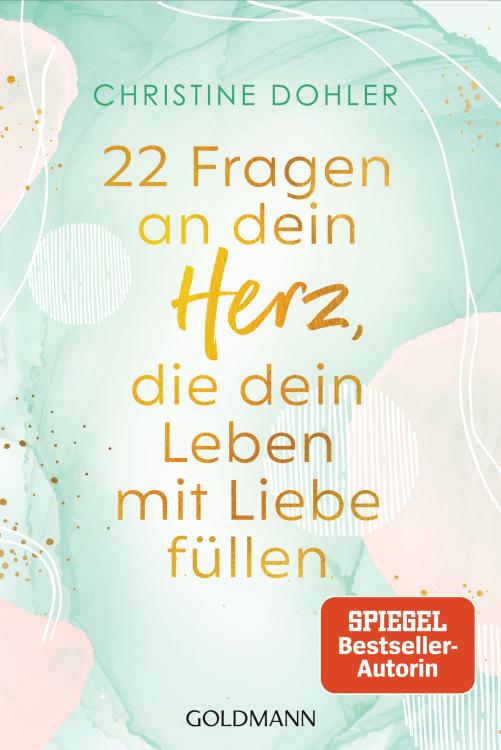 英文书名：22 Questions Addressed to Your Heart That Will Fill Your Life with Love德文书名：22 Fragen an dein Herz, die dein Leben mit Liebe füllen作    者：CHRISTINE DOHLER出 版 社：Penguin Random House Verlagsgruppe GmbH代理公司：ANA/ Lauren页    数：160页出版时间：2024年2月14日代理地区：中国大陆、台湾审读资料：电子稿类    型：励志内容简介：发现内心的直觉智慧，找到支撑点与平静之处关于爱和生命有许多问题，其中最基本的是：究竟什么是爱情？是应该等待爱情，还是应该去寻找爱？怎样才能分享爱？克莉丝汀·多勒（Christine Dohler）开始把自己的心当作最灵验的指南针后，生活开始焕然一新，呈现出更真实的面貌。在这本发人深省的书中，作者探讨了22个关于爱的问题——答案真实而直观，发自内心。这些答案具有普遍性，积极鼓励，给人信心，打开了一个轻松自由的真爱视角。本书附有许多实用练习和启发，是自我反思的邀请函，提供了与自己的心灵沟通的实用技巧、工具和动力。作者简介：克莉丝汀·多勒（Christine Dohler）在汉堡大学攻读新闻学和传播学，并在亨利·南宁新闻学院接受培训。她是Emotion Slow公司的文案策划总经理，并为FAS、Die Zeit、SZ-Magazin、Emotion、Brigitte和Flow撰稿。她还是一名训练有素的系统教练和冥想培训师。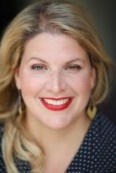 感谢您的阅读！请将反馈信息发至：版权负责人Email：Rights@nurnberg.com.cn安德鲁·纳伯格联合国际有限公司北京代表处北京市海淀区中关村大街甲59号中国人民大学文化大厦1705室, 邮编：100872电话：010-82504106, 传真：010-82504200公司网址：http://www.nurnberg.com.cn书目下载：http://www.nurnberg.com.cn/booklist_zh/list.aspx书讯浏览：http://www.nurnberg.com.cn/book/book.aspx视频推荐：http://www.nurnberg.com.cn/video/video.aspx豆瓣小站：http://site.douban.com/110577/新浪微博：安德鲁纳伯格公司的微博_微博 (weibo.com)微信订阅号：ANABJ2002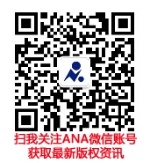 